Носовое кровотечениеНосовые кровотечения — самый распространенный вариант кровотечения без травмы.Склонность к носовым кровотечениям нередко определяется индивидуальными анатомическими особенностями слизистых оболочек, в частности количеством и диаметром сосудов, глубиной их расположения.Носовые кровотечения могут быть как следствием незначительного повреждения слизистой оболочки носовых ходов (например, ее пересыхания), так и проявлением серьезных болезней внутренних органов, сопровождающихся поражением сосудов и расстройствами свертывающей системы крови.Важно знать, что носовые кровотечения возможны как из передних, так и из задних отделов носа. Абсолютное большинство носовых кровотечений в детском возрасте — это кровотечения из передних отделов носа, которые возникают в связи с повреждением сосуда, находящегося на носовой перегородке.Кровотечения из задних отделов носа в детском возрасте относительно редки, но всегда опасны.Наиболее удобный симптом, позволяющий родителям отличить переднее носовое кровотечение от заднего:переднее носовое кровотечение практически всегда из одной ноздри;заднее носовое кровотечение практически всегда из обеих ноздрей.Часто повторяющиеся носовые кровотечения — однозначный повод для планового обследования и осмотра врача.Обращение за медицинской помощью не следует откладывать, если:кровотечение не останавливается в течение 20 минут (при условии выполнения изложенных ниже рекомендаций);одновременно с кровотечением из носа возникло другое кровотечение (из уха, мочеиспускательного канала и т. п.);имеет место кровотечение из обеих ноздрей.Неотложная помощь: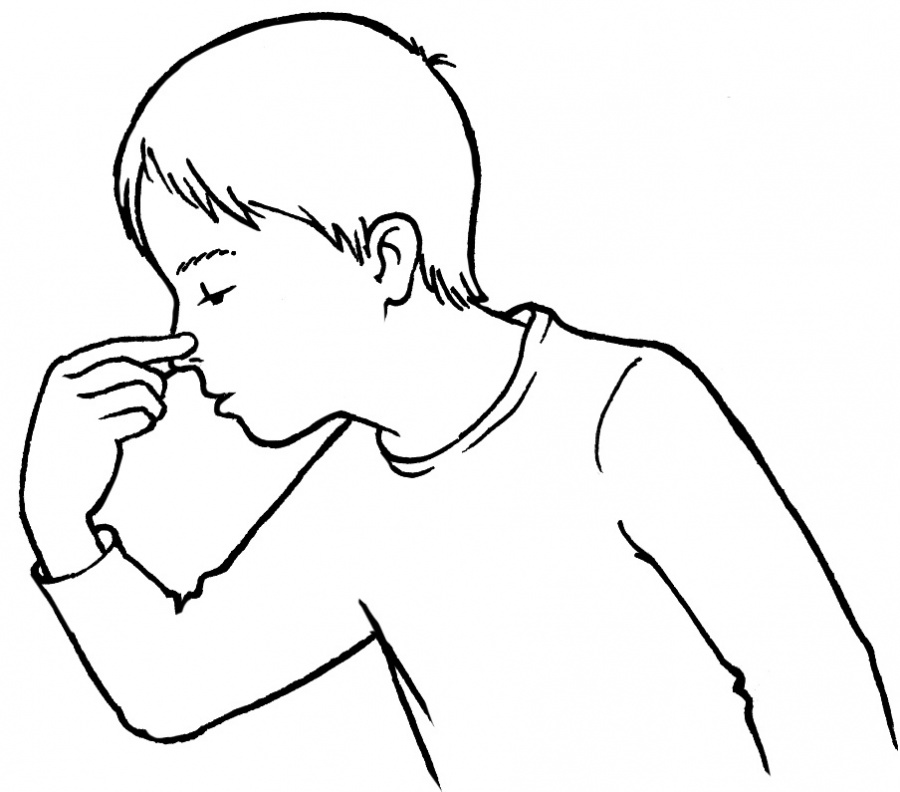 усадите ребенка, наклоните плечи немного вперед;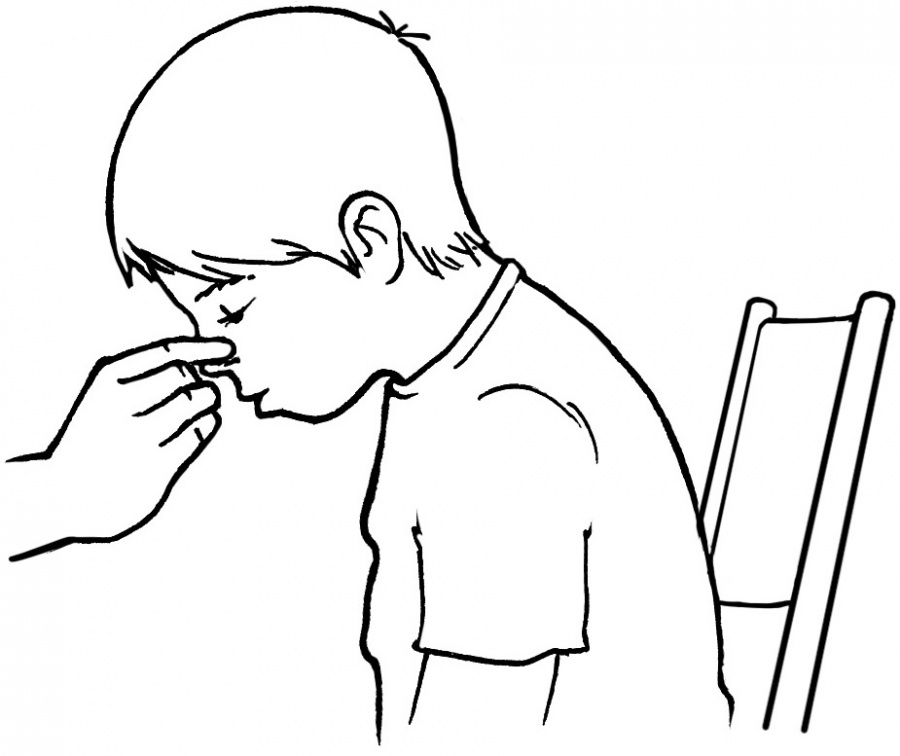 прижмите нос пальцами в точке, показанной на рисунке, и не прекращайте давление в течение 10 минут;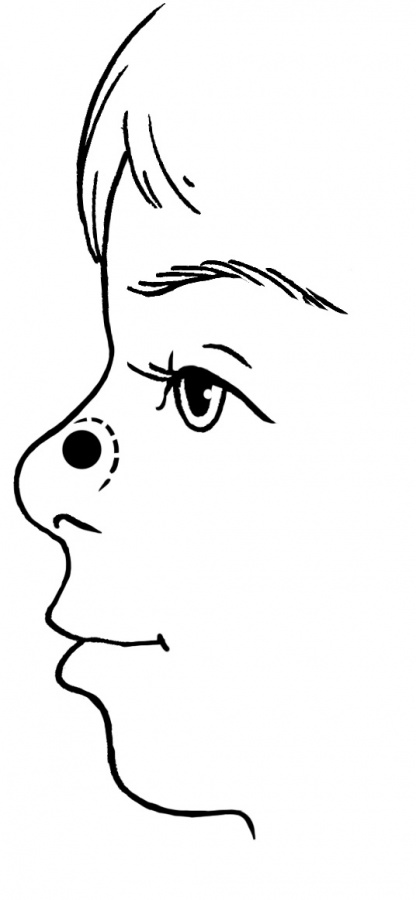 положите холод на переносицу;полощите рот холодной водой;если через 10 минут кровотечение не прекратилось, прижмите нос еще на 10 минут;кровотечение, продолжающееся после повторного прижатия носа на 10 минут, требует неотложного обращения за медицинской помощью.При носовом кровотечении надо очень постараться, чтобы ребенок:не двигался;не говорил;не кашлял;не сморкался;не ковырялся в носу;не глотал кровь.Во время носового кровотечения и 1—2 часа после него желательно, чтобы ребенок дышал ртом. 
3—4 часа после носового кровотечения весьма желательно избегать физических нагрузок.Профилактика. Носовые кровотечения.Предотвращение пересыхания слизистой оболочки носовых ходов: чистый прохладный влажный воздух (особенно в спальне). Оптимальная температура - 18-20 С, относительная влажность - 50-70 %.Увлажнение носовых ходов солевыми растворами (физиологический раствор, например) - как профилактическое, так и во время острых респираторных инфекций.Обучайте детей навыкам правильного гигиенического ухода за носом (носовой платок, но не ковыряние в носу).Повторные носовые кровотечения может провоцировать натуживание при затрудненной дефекации: обсудите с врачом возможность применения слабительных средств.